附件 1国家重点节能低碳技术推广目录（2017 年本 低碳部分）国家发展和改革委员会2017年3月典型项目预计未来 5 年可形成的年预期推广 总投入*目前推广比例（%）低碳技术名称适用范围序号主要技术内容适用的技术条件建设规模投资额碳减排量碳减排能力*(万元) （tCO /a）比例*(%) （亿元）2(万 tCO2)一、非化石能源类技术（6 项）微电网储能应用 电力行业根据微电网项目特点和实际需 偏远海岛微 10MW 级 储能系统739＜15520求确定储能系统在微电网中的 电网功能定位，通过储能定容方法确定储能系统规模容量，根据方案技术研究确定最优化的系统拓扑结构、关键设备选型和运行控制方案，并提供储能系统安装和运维优化建议。该技术可合理配置应用储能系统，减少设备投资，提高设备使用寿命和运行效率，有效提高微电网对可再生和清洁能源接入容量。风 光 柴 储 约为 350海 岛 微 电 万元网，储能系技术各类型微电网工程以及分 布 式 风储、光储工程统为500kW×6h1将光伏发电技术与高效直流变 需要楼顶或 厂 房 建 筑频制冷技术相结合，将光伏产生 墙面有位置 面积 1.2 万的直流电直接接入机载换流器 铺 设 光 伏 平方米，供直流母排，形成光伏电直驱空调 板，可满足 冷 面 积的运行模式，以新能源电力替代 机组能耗需 0.73 万 平199184＜151.6108光伏直驱变频空 轻工行业调技术新能源供热制冷2常规化石能源电力，减少二氧化 要碳排放。方米，光伏系 统 总 装机 容 量 为255kW运用地板辐射热的供暖方式，利 既有建筑地 10000 平方用太阳能热水直接对地板加热， 暖改造、新 米替代传统化石能源供热，实现二 建筑安装氧化碳减排。同时，通过微电脑200648＜1540130新型智能太阳能 建筑行业热水地暖技术太阳能热利用3控制技术，可实现分时、分室和分户控制。注：预期推广比例是指 5 年后技术应用达到的普及率；总投入指未来 5 年内预计对本项技术的投资总额；可形成的碳减排能力指第 5 年末应用本项技术在全国范围内形成总的年减排量。（下同）1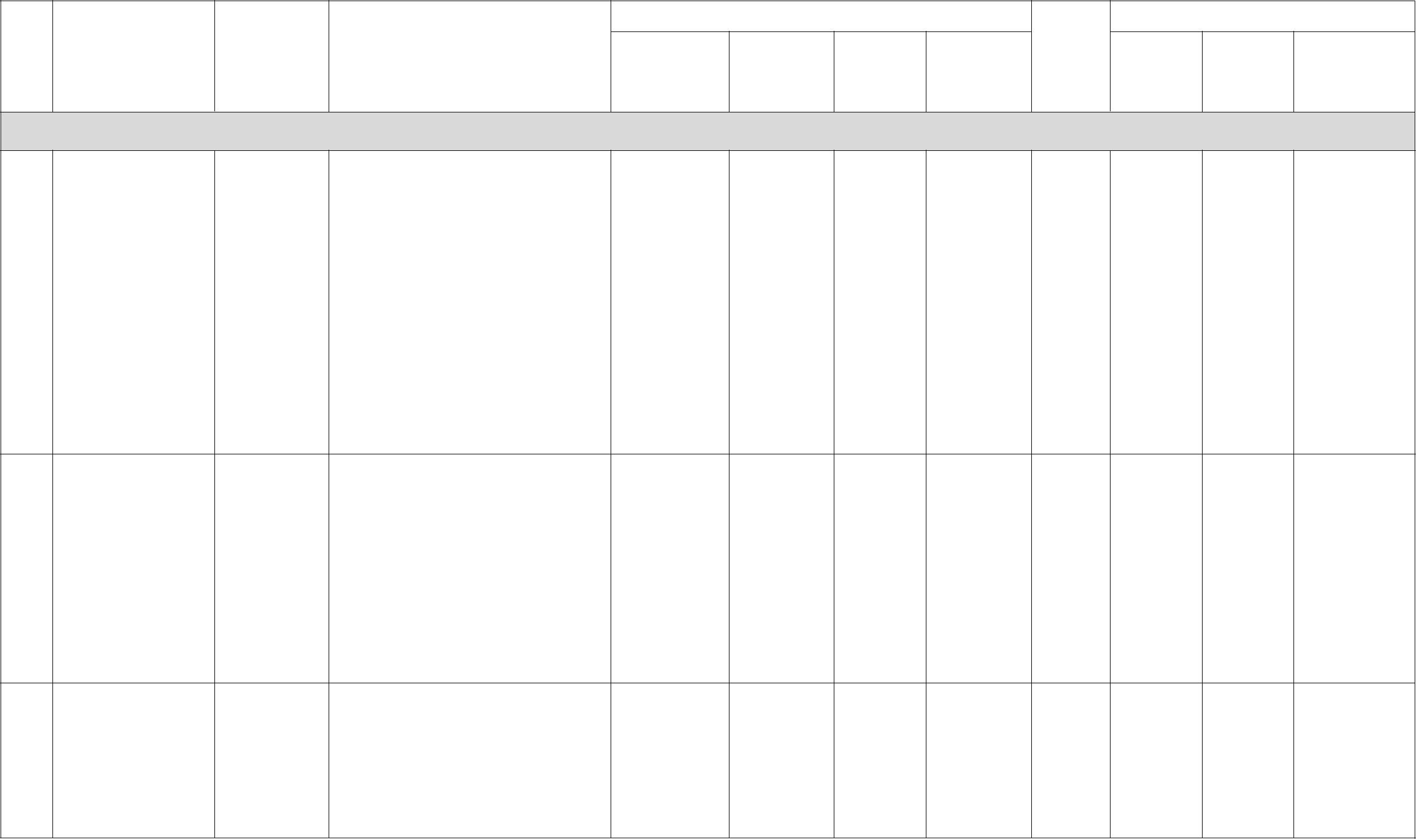 典型项目预计未来 5 年可形成的年预期推广 总投入*目前推广比例（%）低碳技术名称适用范围序号主要技术内容适用的技术条件建设规模投资额碳减排量碳减排能力*(万元) （tCO /a）比例*(%) （亿元）2(万 tCO2)基于厌氧干发酵 可再生能源 以城镇生活垃圾和农作物秸秆 城镇生活垃 生 活 垃 圾废弃物综合 为原料，采用厌氧干发酵工艺制 圾、秸秆及 及 秸 秆 年1200032361＜1460185的生活垃圾/秸秆利用备沼气，经提纯后生产生物天然 畜禽粪便等 处 理 总 量多联产技术气；厌氧发酵后产生的沼渣经干 有机固体废 为 8.7 万化后，与生活垃圾中分选出的可 弃物处理燃物混合制成垃圾衍生燃料用于热电联产。该技术通过工艺技术集成和生产过程优化，实现对生活垃圾和秸秆等固体废弃物的梯级和高值化利用，实现气、热、电多联产。吨，年产生物 天 然 气350 万 m³，年 发 电41840万kWh，年供热3.9 万GJ寒冷地区沼气池 可再生能源 该技术以农业废弃物、畜禽粪污 周边具有丰 因地制宜，避 免 过 剩30018005301820发酵技术生物质能厌 及秸秆为原料，利用太阳能热水 富的生物质或不足，目前 常 建 规模 1000 立方 米 （ 池容）氧制沼和太阳能光伏系统在冬季为沼 资源，可满气池补温，实现寒冷地区沼气池 足厌氧年需越冬产气。同时，采用新型柔性 求池体技术，使池体具有良好的保温和防水性能；采用多层连续搅拌技术，实现沼液的回流和反冲，解决了物料板结问题；采用多池体、双膜暖棚等技术，提高池内温度和产气量。52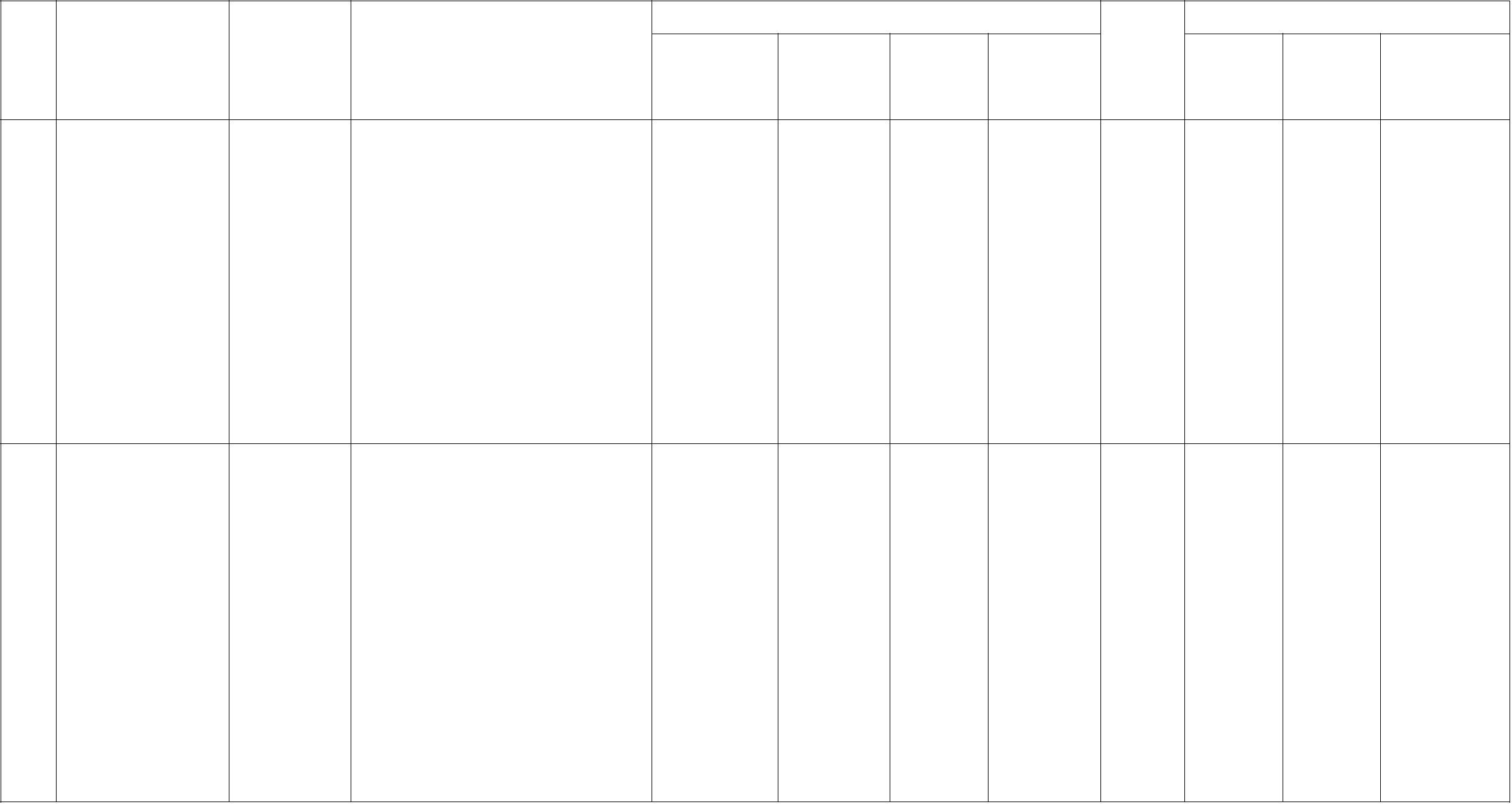 典型项目预计未来 5 年目前推广比例（%）低碳技术名称适用范围可形成的年序号主要技术内容适用的技术条件建设规模投资额碳减排量预期推广 总投入比例 (%) （亿元）碳减排能力(万 tCO2)(万元) （tCO /a）2卧式循环流化床 可再生能源 卧式循环流化床锅炉是针对难燃 适用于 10～ 3×45 t/h锅炉技术 生物质能源 生物质设计的一种新式锅炉。与 130t/h 中小 生物质锅10000113000<1130350化利用传统立式循环流化床锅炉相比， 型工业锅炉炉卧式流化床锅炉的炉膛由单级变 （供热/蒸为三级，并将一级灰循环变为两级灰循环，加大了锅炉炉膛的有效燃烧行程，使燃料燃烧更为充分，并可实现流化床气固中温分离，有利于降低焚烧灰中的碱金属粘结性，避免分离器后结焦、积灰等问题，实现生物质锅炉的高效稳定运行。汽）6二、燃料及原材料替代类技术（14 项）变压器用植物绝 电力行业用天然植物油替代矿物绝缘油， 配网变压器 2 台植物绝102.5＜15037595避免废矿物绝缘油处理过程及处理产物产生大量的 CO 排放。缘 油 变 压器缘油生产技术变压器绝缘油27同时，相对于矿物油生产过程，植物绝缘油生产要求的温度和压力较低，耗能相对较少，可进一步减少 CO 排放。2冷却塔竹格淋水 电力、石化、 采用竹基材料替换水泥网格填 自然通风双 单 台 淋 水254223＜1106052填料技术化工、冶金 料和 PVC 填料。与水泥网格填料 曲线冷却塔等行业 相比，竹基填料的物理性能质量小型循环水 更轻、比体力更小、换热效率更面2000m积2冷却塔高；与 PVC 填料相比，竹质的喜油性、耐酸碱及高强的抗温度交变应力的性能可以克服 PVC 填料易破损、易堵塞、阻力大、寿命短、换热效率低下等难题，从而提高能源利用率。83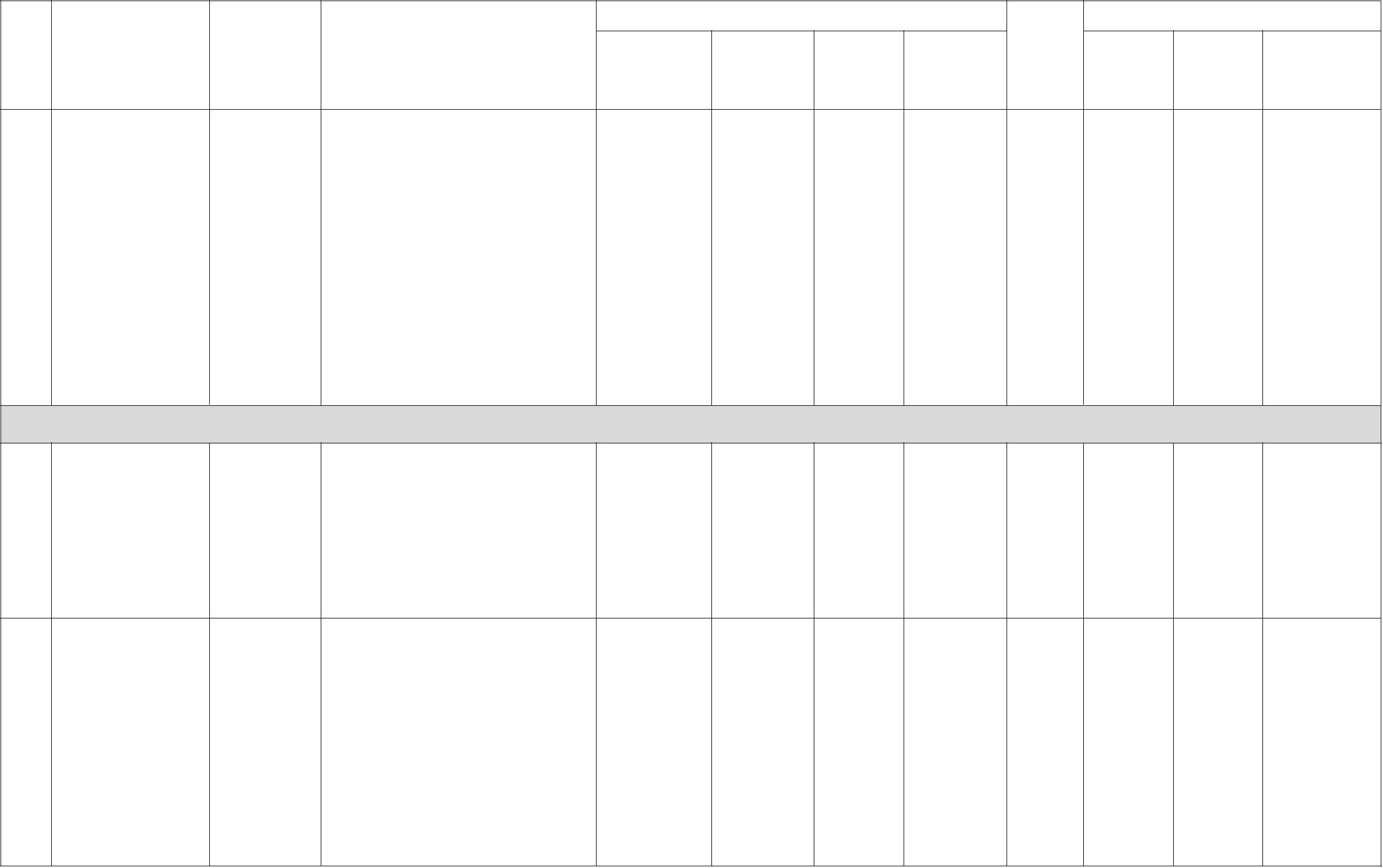 典型项目预计未来 5 年目前推广比例（%）低碳技术名称适用范围可形成的年序号主要技术内容适用的技术条件建设规模投资额碳减排量预期推广 总投入比例 (%) （亿元）碳减排能力(万 tCO2)(万元) （tCO /a）2以 Q235 普碳钢为原材料，利用 新建生产线 高 强 钢 筋需 10000kVA 30 万 t/年60006390＜1356064高延性冷轧带肋 冶金行业钢筋盘螺生产技 高强钢筋生 冷塑性变形强化与在线再结晶电力负荷术产，用于建 热处理工艺，提升钢筋强度，同筑、预制构 时消除残余应力，修复微观组织件、高铁轨 缺陷，提高钢筋延性。相对于传枕、路基等 统热轧工艺，因生产过程不需添9应用领域加合金，减少合金生产制造过程的相关能耗，从而实现间接二氧化碳减排。铁合金冶炼专用 钢铁行业炭电极替代电极 铁合金等工使用炭电极替代电极糊进行铁 铁合金、黄 年 产 钛 铁合金冶炼，无需使用电力对电极 磷等冶炼行 合 金 7 万糊进行焙烧，减少了污染物排 业，主要针 吨放。同时，由于炭电极的电阻低 对大中型矿于电极糊，使用中节电效果明 热炉显。铁合金冶炼使用炭电极代替10009800151025糊技术业矿热炉冶炼101112电极糊可节约电力，节省物耗，减少二氧化碳排放。2100426001101010.5100213100多阶螺杆连续脱 化工行业硫制备颗粒再生 废弃物处理合理设计与开发废橡胶脱硫用 替代原有传 年 产 1 万螺杆挤出脱硫装备，制备的颗粒 统再生橡胶 吨 再 生 橡再生橡胶可替代合成橡胶使用， 生产线降低生产橡胶的石油消耗，同时避免了传统废弃轮胎焚烧产生的二氧化碳排放。胶橡胶成套技术与综合利用领域高性能竹基纤维 建筑、建材 以竹子为基材，通过精细疏解和 低层木（竹） 680m3重544458＜1定向重组等关键技术的实施，将 结构建筑以 组 生 方 料竹材加工成高性能的竹基纤维 及室内/外装 和 板 材 建复合材料，并将其应用于木（竹） 潢装饰材料 筑工程结构建筑中的梁柱、墙板、装饰复合材料（重组 行业竹）制造技术 低层木（竹）结构建筑以及建筑室内/ 外 装 潢 装饰材料装潢材料以及园林景观材等，替代钢材和水泥，从而实现节能减排的目的。4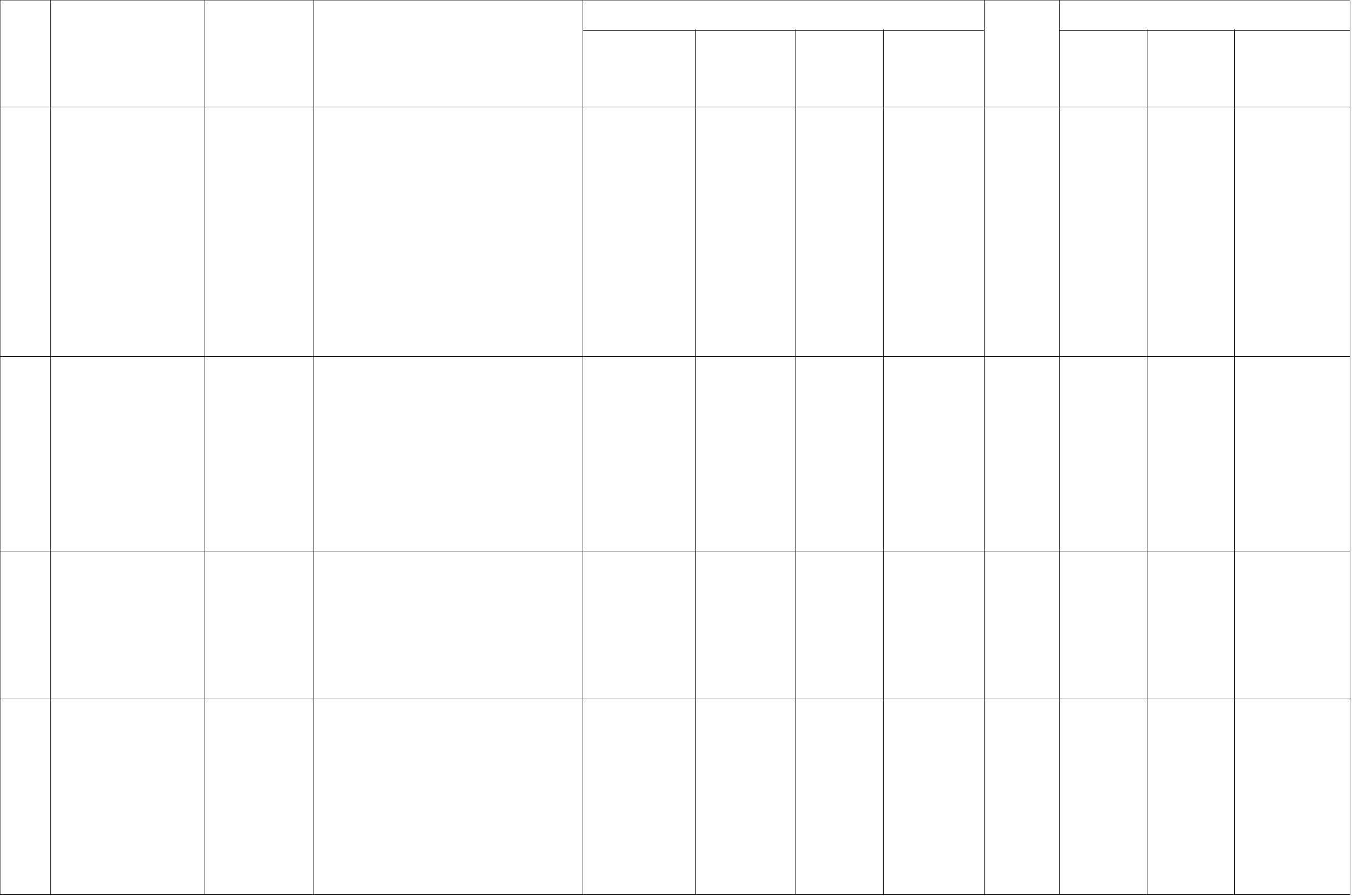 典型项目预计未来 5 年目前推广比例（%）低碳技术名称适用范围可形成的年序号主要技术内容适用的技术条件建设规模投资额碳减排量预期推广 总投入比例 (%) （亿元）碳减排能力(万 tCO2)(万元) （tCO /a）2建筑垃圾再生产 建材行业将废弃的建筑垃圾进行一级破 项 目 用 地 150 万吨 /56000119000110340600品制备混凝土技 预拌混凝土 碎、二级破碎、一级筛分、二级 200 亩、交通 年 处 置 利术生产领域筛分等工序后，作为骨料替代部 运输距离 30 用 建 筑 垃分砂石或作为微粉替代部分水 公里范围之 圾泥，可减少水泥或砂石的使用 内较宜量，降低碳排放。13在设备主动轴和从动轴各安装 具体应用于皮带机2×640MW机 组 输 煤系 统 液 偶改造40129＜1102065大弹性位移非接 机械行业触同步永磁传动 可 用 于 电 一组永磁体，使得两组永磁体之技术力、化工、 间的磁力相互耦合，传递扭矩。钢铁、煤炭 该传动方式即可提高传动效率，14等行业又避免采用液力耦合使用液压油，进而减少化石能源的消耗，具有显著的节材、降耗效益。中厚板不清根高 机械行业通过适当控制坡口加工精度、合 中厚钢板全 1 台切割设350221910601051效焊接技术 船舶、桥梁 理控制装配间隙和采用改进焊 熔透拼板焊 备、1 台机及海工装备 接工艺技术流程，提高焊接工艺 接加工设备、20 台焊接设备等制造技术的现场适用性，实现中厚板不清根、全熔透、高质量对接。因不需传统焊接工艺中的碳刨清根、打磨等工序，减少了碳弧气刨和打磨产生的烟尘和有害气体，以及碳弧气刨过程中电极的碳排放和电能消耗，同时减少打磨过程中的原料损耗。155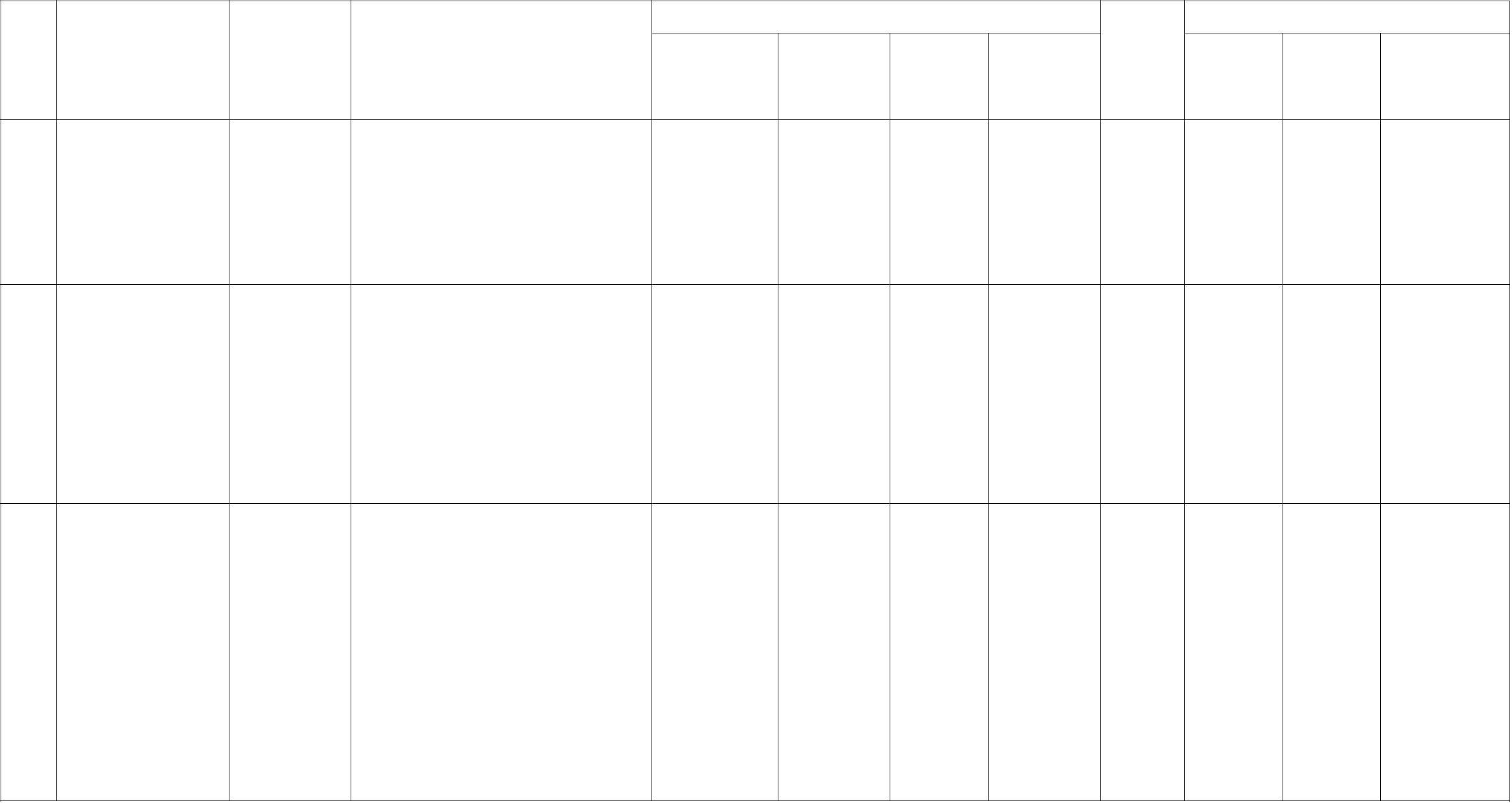 典型项目预计未来 5 年目前推广比例（%）低碳技术名称适用范围可形成的年序号主要技术内容适用的技术条件建设规模投资额碳减排量预期推广 总投入比例 (%) （亿元）碳减排能力(万 tCO2)(万元) （tCO /a）2树脂沥青组合体 交通运输行 树脂沥青可在常温条件下反应 桥面铺装， 钢 桥 面 铺特 别 是 江80004161300.0523系（ERS）钢桥面 业固化，作为胶结料拌合混合料时无需加热。同时，混合料现场摊铺在常温条件下进行，整个工艺流程均不需要加热。与传统桥面铺装技术相比，由于不需要燃油加热，可大大减少二氧化碳排放。装 总 面 积河、海洋等潮湿环境下钢桥面铺装铺装技术桥面铺装约 11 万㎡16环氧锌基聚酯复 交通运输行 该技术采用粉末涂料材料体系 具有水、电、 护 栏 板 52700518001121.631业与抛丸处理工艺，在金属表面形 煤气及大型 万 t/年合涂层钢构件腐蚀防护技术公 路 钢 护 成可自修复的致密防护层。与传 厂房等基础 立柱 10 万栏、桥梁及 统的热浸镀锌技术相比，能耗显 设施的环氧 t/年输变电铁塔 著降低，并减少金属锌的消耗， 锌基聚酯复等钢构件表 实现在不降低防腐性能要求的 合涂层护栏17面腐蚀防护 前提下，减少二氧化碳排放。与美化生产线（新建及改建均可）40003000003106.5300建筑垃圾中微细 建筑行业粉再生利用技术 建筑垃圾再生利用以建筑垃圾为原料，利用固体物 城市建筑垃 年处理 200料在机械力作用下发生晶格畸 圾再生资源 万 t 建筑垃变、表面断键等特征，使粉体表 化利用面具有较高的表面能；利用碱性化学激发剂对处于介稳状态的玻璃体起到解离和促进水化作用，在化学激发剂形成的化学力与机械力协同作用下，显著提高再生胶凝材料的水化活性和粉磨效率，以此制得高活性矿物掺合料，可以替代部分水泥，从而实现碳减排。圾，100 万t 工业废渣186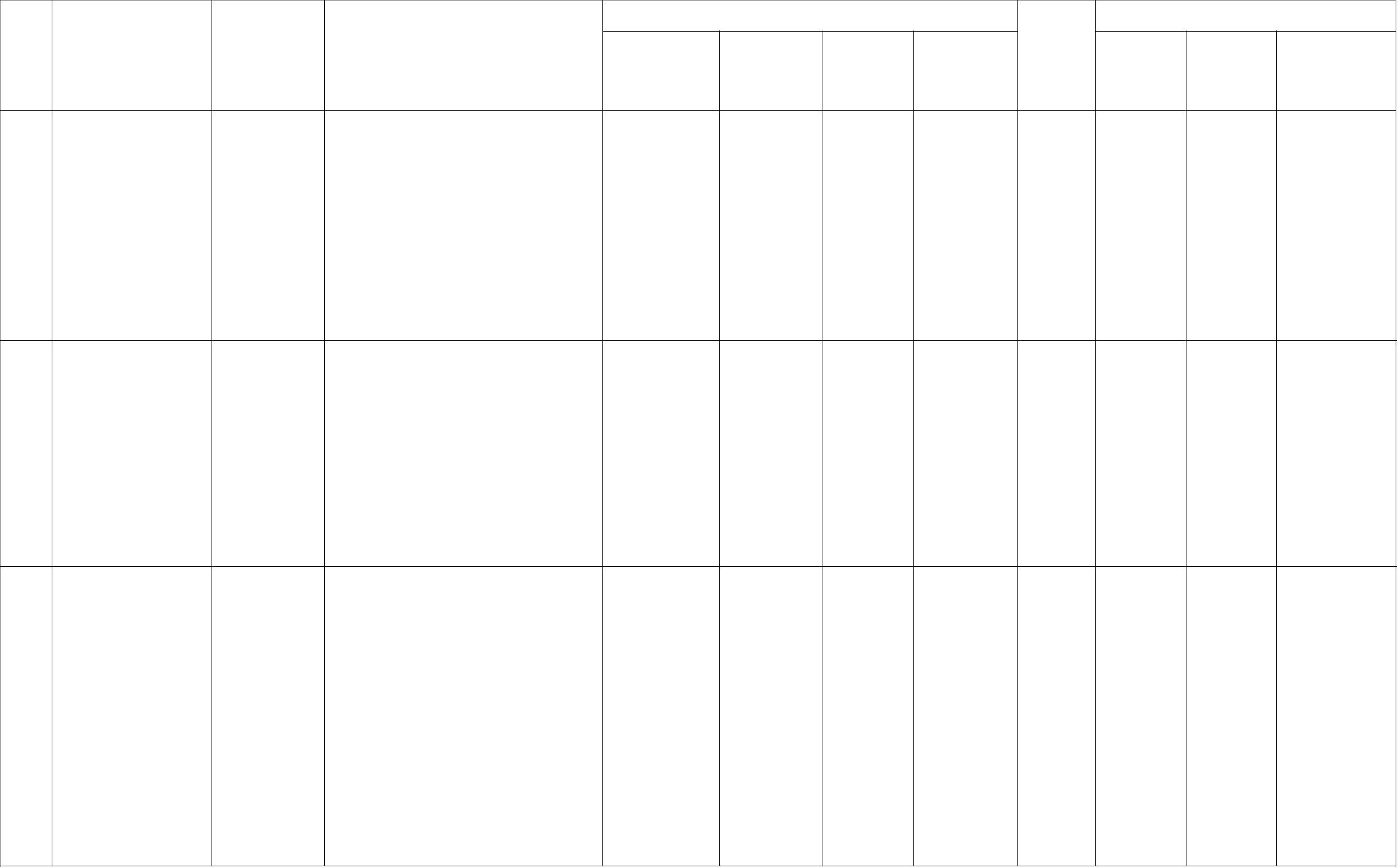 典型项目预计未来 5 年目前推广比例（%）低碳技术名称适用范围可形成的年序号主要技术内容适用的技术条件建设规模投资额碳减排量预期推广 总投入比例 (%) （亿元）碳减排能力(万 tCO2)(万元) （tCO /a）2一体化轻质混凝 建筑内墙施 该技术以混凝土结构的梁、柱作 在混凝土内 项 目 占 地土内墙施工技术 为支撑点，浇筑前将墙体植筋与 部形成封闭 面 积 27.2柱连接，并预埋线盒、管线和预 的泡沫孔， 万 m ；建留孔洞、门窗，最后采用铝模为 使混凝土达 筑 面 积1200015000＜110380470工2模板进行浇筑。施工过程中采用 到轻质和保 80.2 万 m2。预拌砂浆，利用自动化发泡装置 温隔热性能现场制备轻质混凝土，通过泵送设备将轻质混凝土浇注在模板中，并经自然养护成型。与传统施工方法相比，可大幅节工、节时，减少砂石料用量，并降低施工过程中的能耗。19低电压隔离式分 通信与建筑 采用隔离式接地设备替代传统 低电压 3120 个 基4368257710308248的接地网建设，将接地电阻放 （ 400V 以站宽，不需使用钢材，不占地，不 下）用电设使用降阻剂，有效减小施工用电 备量，从而实现二氧化碳减排。组接地技术行业电力、通信、自动化、水利、石油等领域用电设备和网络的接地与保护207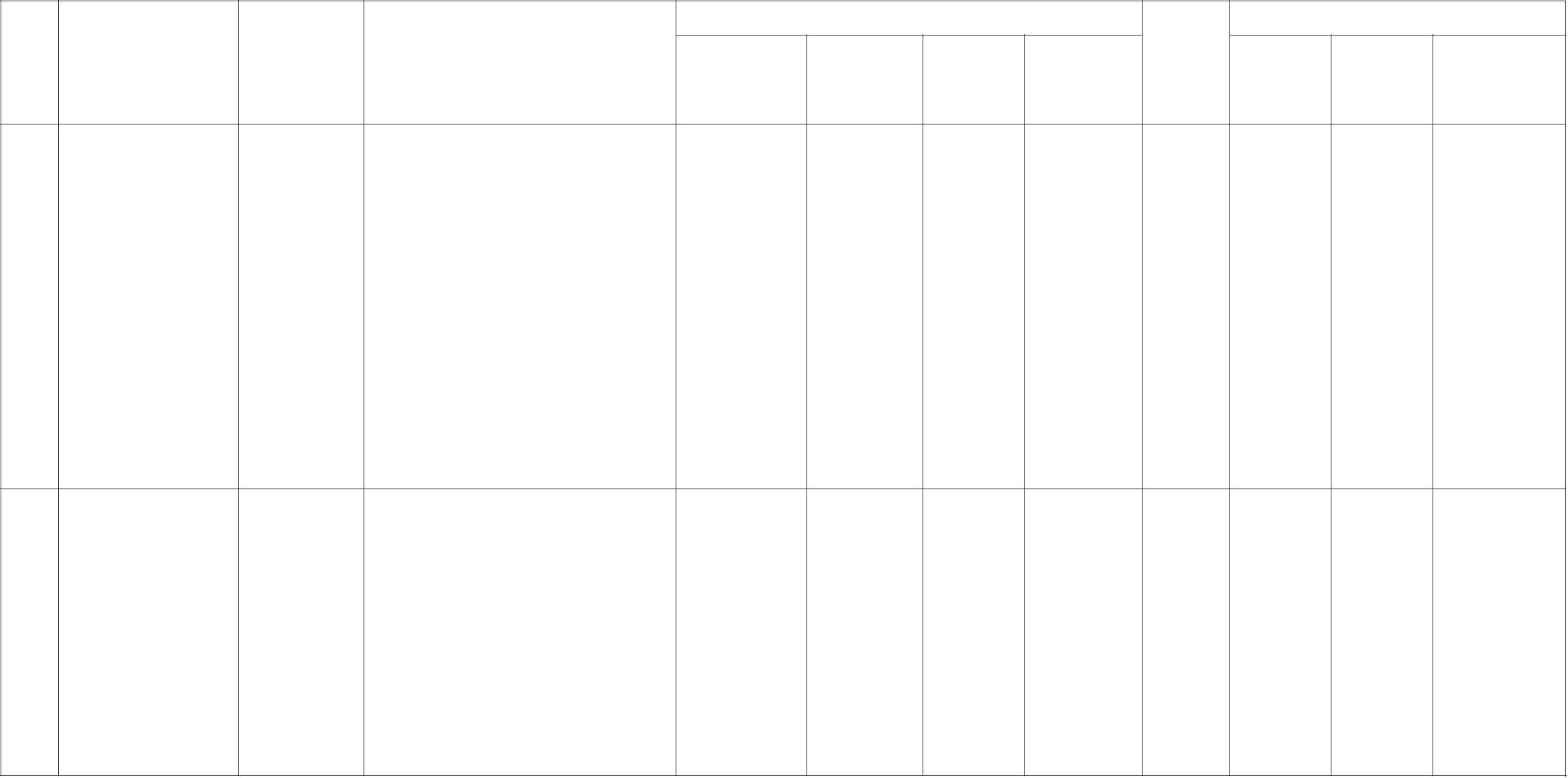 典型项目预计未来 5 年目前推广比例（%）低碳技术名称适用范围可形成的年序号主要技术内容适用的技术条件建设规模投资额碳减排量预期推广 总投入比例 (%) （亿元）碳减排能力(万 tCO2)(万元) （tCO /a）2三、工艺过程等非二氧化碳减排类技术（3 项）紧凑小型常压空 电力行业 采用均匀电场、真空灭弧和常压 12kV 配网开 32 台 12kV气绝缘密封开关 输配电系统 密封箱体空气绝缘等技术，使绝 关站配电房291102＜235340110紧凑小型常压空气绝缘密封开关柜柜替代SF 环网柜 电力开关缘成套设备具有与 SF6 环网柜相 工程同性能的同时，完全替代传统SF6 开关柜/环网柜；同时，通过常压密封技术使产品具有可靠性高、免维护、紧凑小型化等特性。因实现了 SF6 零排放，且无环氧树脂等废弃物产生，碳减排潜力较大。6/开关柜技术21利用专用制冷剂回收机组，将制 大型冷库、 制 冷 剂 回冷剂进行回收和再处理，将其中 超市冷柜系 收 装 置 6的冷冻机油和污染物去除，使其 统、废旧家 台套成为合格的再生制冷剂重新利 电拆解厂、6051000＜13010460制冷剂回收与循 轻工行业环利用技术家电产品制冷剂的回收与再利用用，避免制冷剂直接排入大气造 废旧汽车拆成大量温室气体排放。解厂、压缩机 制 造 单位、空调生产及维修企业、一次性钢瓶残留产生的废弃制冷剂回收再利用228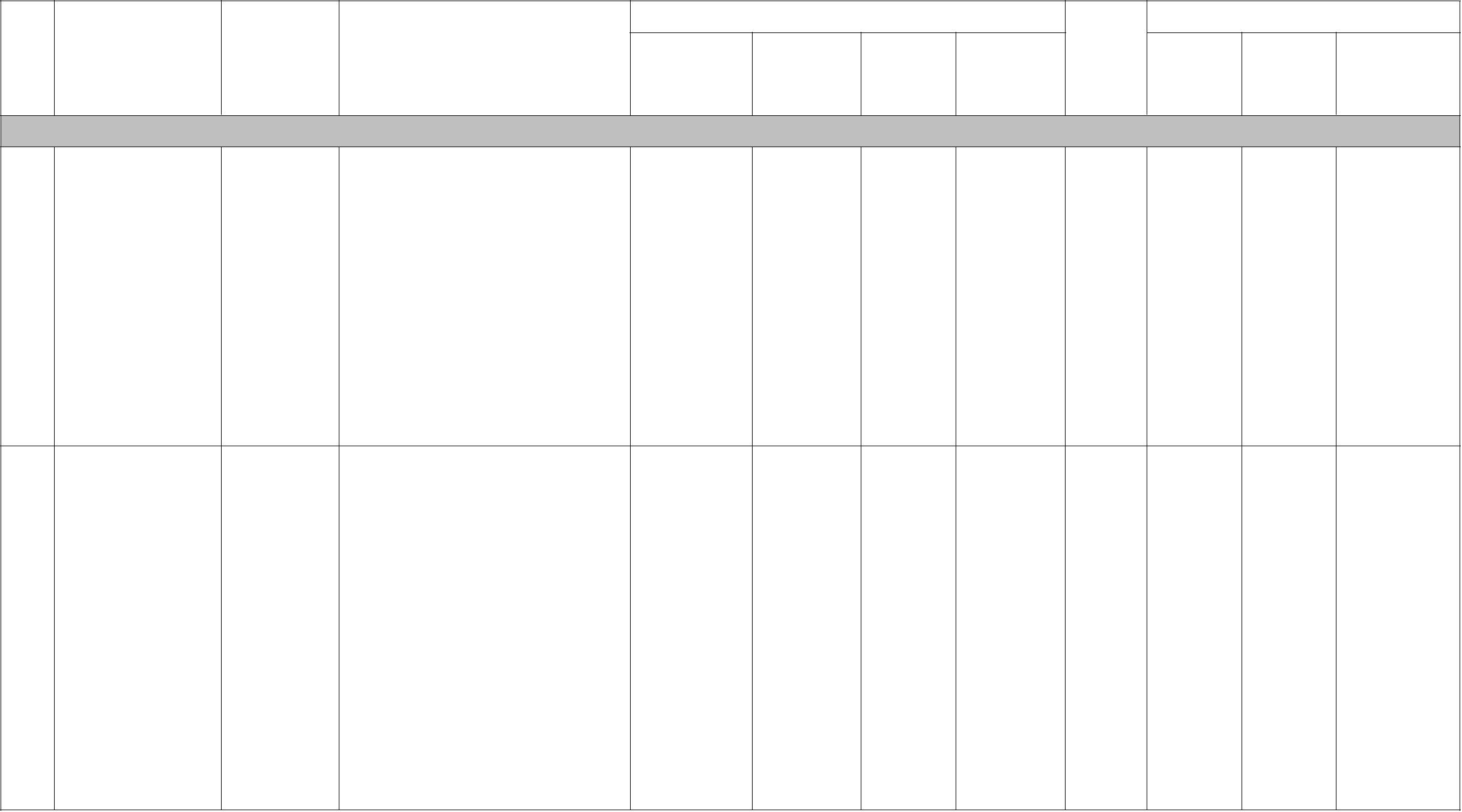 典型项目预计未来 5 年目前推广比例（%）低碳技术名称适用范围可形成的年序号主要技术内容适用的技术条件建设规模投资额碳减排量预期推广 总投入比例 (%) （亿元）碳减排能力(万 tCO2)(万元) （tCO /a）2通过选育低碳高产水稻品种和 稻田灌溉条 100 亩示范0.0459.7<110(4000 万亩)2545水稻节水减肥低 农业优化水、肥管理等技术，减少稻 件良好田甲烷和 N O 排放，同时，该技稻田碳高产栽培技术 水稻种植232术可以提高水稻单位产量，兼具经济和环境效益。四、碳捕集、利用与封存类技术（1 项）富 含 一 氧 化 碳 钢铁、化工 通过新型高效 CO 专用吸附剂和 具有高炉煤 处 理 电 石变压吸附分离技术，通过吸附、 气等富含 CO 炉 等 尾 气300000390000＜110375390（CO）的气态二次 等行业降压、置换冲洗、解吸等步骤， 的工业气体 90000Nm /3能源综合利用技 CO 回收利用术24把富含 CO 的气态二次能源中 CO 的场所有效分离提纯出来，用于化工生产等，实现固碳。h，生产 25万 t/a 乙二醇五、碳汇类技术（3 项）农作物秸秆热压 建材行业12983112000＜1590420以农作物秸秆为原料，以异氰酸 项目周边有 新 建 一 条制板技术农作物秸秆 脂（MDI）为胶粘剂，将原料破 丰富的秸秆 年 产 8 万处理与综合 碎、施胶并进行铺装，在高温高 资源m3 环 保秸利用压条件下压制成板材。其中，MDI中的 NCO 基团可以与整个秸秆刨花及秸秆组分发生反应，形成稳定的化学键，有效增强秸秆刨花之间的粘接性及板材的强度。秆 板 生 产线259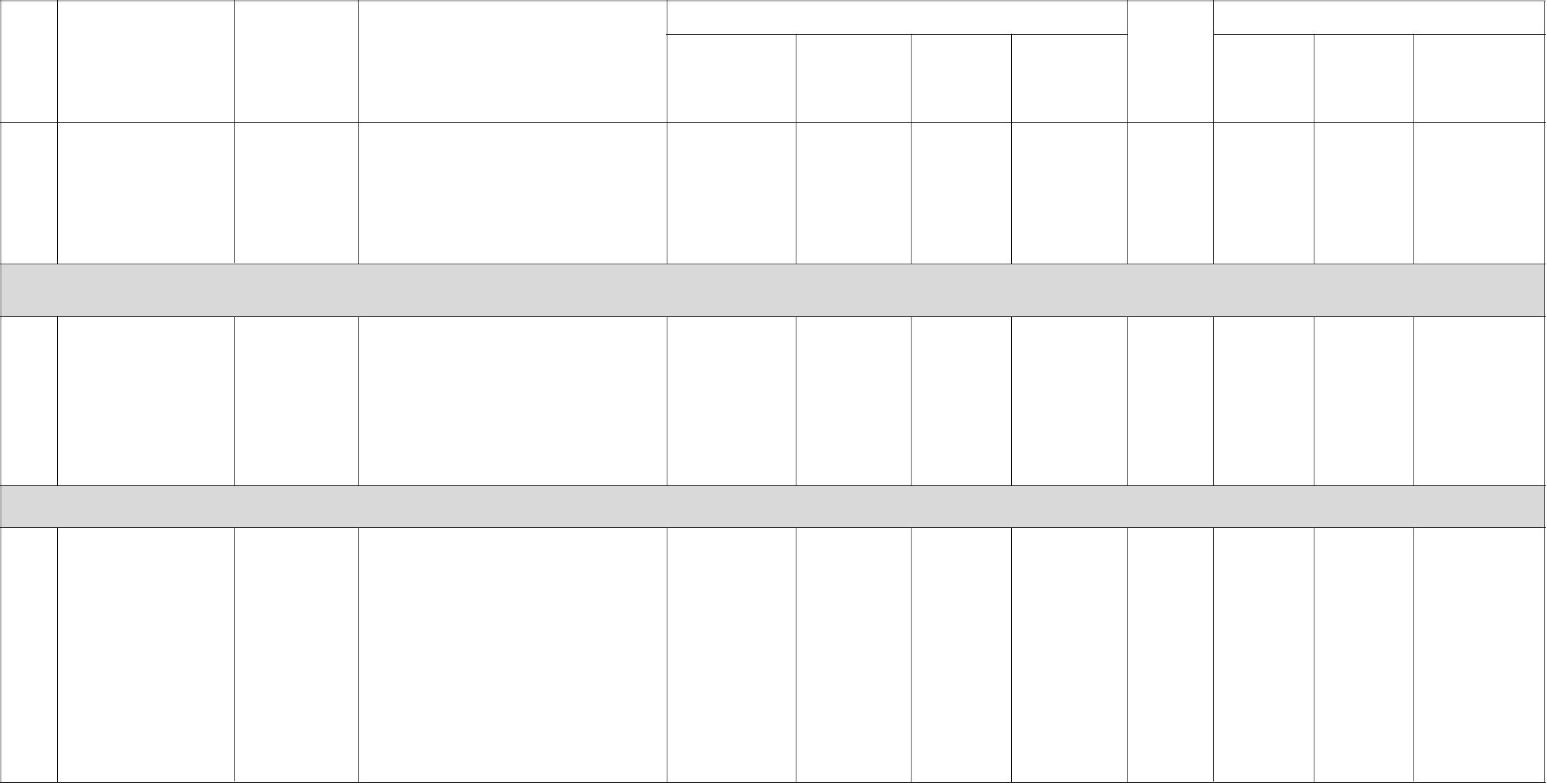 典型项目预计未来 5 年目前推广比例（%）低碳技术名称适用范围可形成的年序号主要技术内容适用的技术条件建设规模投资额碳减排量预期推广 总投入比例 (%) （亿元）碳减排能力(万 tCO2)(万元) （tCO /a）2干旱区高效固碳 林业及旱区 选育干旱区人工造林的高效固 宜林沙山荒 5 万亩碳树种，研究其全生长季育苗和 地10000110088400＜11040340树种筛选与全生 森林植被恢造林技术，实现干旱区 3-10 月全生长季育苗造林；进而延长造林长季育苗造林技 复26术森林经营时间，增加造林面积，实现干旱区林业增汇功能。通过综合采用竹林养分调控技 适用于一般 54300 亩2385511012220竹林固碳减排综 林业合经营技术经营水平下的竹林，特土地利用变 术、竹林结构优化技术、竹林土化和林业领 壤稳碳减排技术和竹产品延缓27别是毛竹林域竹林经营 释放技术等，实现竹林低碳高效经营。10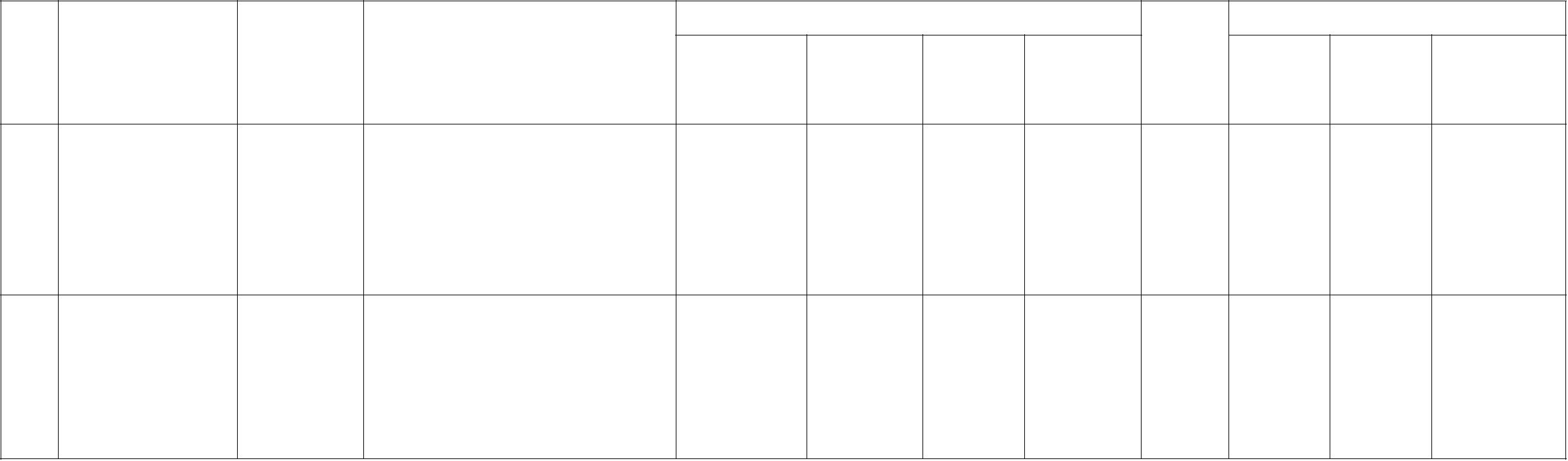 